Students will learn 1-2 focus TEKS in every content area over the course of the week. These TEKS will be the focus of the lessons provided by teachers. The focus TEKS and additional TEKS for each week will be reinforced in daily activities referenced below.  Our Checkpoints for Understanding are questions designed to help gauge student progress toward the learning goal. The checkpoints assignments can be found on Blend and are required assignments.Week 9MondayTuesdayWednesday ThursdayFriday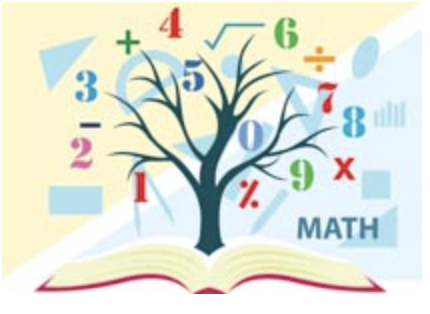 Mathematics 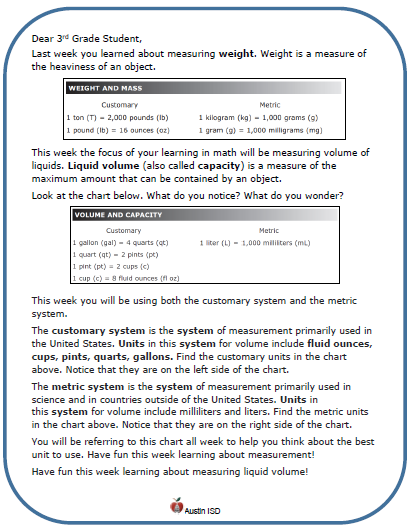 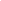 Math Student Overview PageClick HereFocus TEKS: 5.4(C)  generate a numerical pattern when given a rule in the form y = ax or y = x + a and graphLearning Goal(s)I can recognize an additive and multiplicative number pattern when given a rule in y = form and can graph that number pattern in the coordinate grid. Please, use this video as a reference for this week’s Math concepts.https://youtu.be/mqsIJucBn6cClick here to view all printable pages at once. Focus TEKS: 5.4(C)  generate a numerical pattern when given a rule in the form y = ax or y = x + a and graphLearning Goal(s)I can recognize an additive and multiplicative number pattern when given a rule in y = form and can graph that number pattern in the coordinate grid. Please, use this video as a reference for this week’s Math concepts.https://youtu.be/mqsIJucBn6cClick here to view all printable pages at once. Focus TEKS: 5.4(C)  generate a numerical pattern when given a rule in the form y = ax or y = x + a and graphLearning Goal(s)I can recognize an additive and multiplicative number pattern when given a rule in y = form and can graph that number pattern in the coordinate grid. Please, use this video as a reference for this week’s Math concepts.https://youtu.be/mqsIJucBn6cClick here to view all printable pages at once. Focus TEKS: 5.4(C)  generate a numerical pattern when given a rule in the form y = ax or y = x + a and graphLearning Goal(s)I can recognize an additive and multiplicative number pattern when given a rule in y = form and can graph that number pattern in the coordinate grid. Please, use this video as a reference for this week’s Math concepts.https://youtu.be/mqsIJucBn6cClick here to view all printable pages at once. Focus TEKS: 5.4(C)  generate a numerical pattern when given a rule in the form y = ax or y = x + a and graphLearning Goal(s)I can recognize an additive and multiplicative number pattern when given a rule in y = form and can graph that number pattern in the coordinate grid. Please, use this video as a reference for this week’s Math concepts.https://youtu.be/mqsIJucBn6cClick here to view all printable pages at once. Mathematics Math Student Overview PageClick HereActivity 1 (Monday)Checkpoint for understanding#1 Students will review the key aspects of the coordinate grid and locating points in the coordinate gridActivity 2 (Tuesday)Checkpoint for understanding #2 Students will examine a pattern based on a real world scenario and will practice representing and graphing this pattern. Activity 3 (Wednesday)Checkpoint for understanding  #3Students will examine multiplicative and additive patterns in rule form and will fill in tables for x and y values. Activity 4 (Thursday)Checkpoint for understanding  #4Students will now relate the rule to tables and graphs and will practice STAAR application. Activity 5 (Friday)Checkpoint for understanding  #5Students will recognize patterns in different forms as additive and multiplicative and will practice STAAR application. 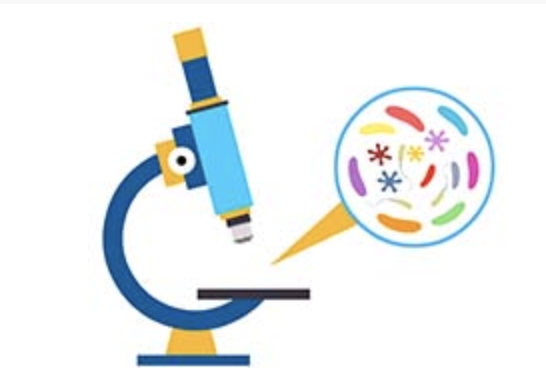 ScienceFocus TEKS:  5.9A:   observe the way organisms live and survive in their ecosystem ...5.9B:  describe how the flow of energy derived from the Sun, used by producers to create their own food, is transferred through a food chain and food web…Learning Goal(s): 1.  Locate, on a map, where the ecosystem (biome) can be found.2.  Describe the climate (i.e. temperature, precipitation & seasons) of the ecosystem / biome.3.  Draw, name and compare plants from two different ecosystems / biomes.4.  Show the transfer of among organisms in the food web of an ecosystem, using arrows.5.  Identify, name and compare an herbivore and a carnivore from two different ecosystems / biomesFocus TEKS:  5.9A:   observe the way organisms live and survive in their ecosystem ...5.9B:  describe how the flow of energy derived from the Sun, used by producers to create their own food, is transferred through a food chain and food web…Learning Goal(s): 1.  Locate, on a map, where the ecosystem (biome) can be found.2.  Describe the climate (i.e. temperature, precipitation & seasons) of the ecosystem / biome.3.  Draw, name and compare plants from two different ecosystems / biomes.4.  Show the transfer of among organisms in the food web of an ecosystem, using arrows.5.  Identify, name and compare an herbivore and a carnivore from two different ecosystems / biomesFocus TEKS:  5.9A:   observe the way organisms live and survive in their ecosystem ...5.9B:  describe how the flow of energy derived from the Sun, used by producers to create their own food, is transferred through a food chain and food web…Learning Goal(s): 1.  Locate, on a map, where the ecosystem (biome) can be found.2.  Describe the climate (i.e. temperature, precipitation & seasons) of the ecosystem / biome.3.  Draw, name and compare plants from two different ecosystems / biomes.4.  Show the transfer of among organisms in the food web of an ecosystem, using arrows.5.  Identify, name and compare an herbivore and a carnivore from two different ecosystems / biomesFocus TEKS:  5.9A:   observe the way organisms live and survive in their ecosystem ...5.9B:  describe how the flow of energy derived from the Sun, used by producers to create their own food, is transferred through a food chain and food web…Learning Goal(s): 1.  Locate, on a map, where the ecosystem (biome) can be found.2.  Describe the climate (i.e. temperature, precipitation & seasons) of the ecosystem / biome.3.  Draw, name and compare plants from two different ecosystems / biomes.4.  Show the transfer of among organisms in the food web of an ecosystem, using arrows.5.  Identify, name and compare an herbivore and a carnivore from two different ecosystems / biomesFocus TEKS:  5.9A:   observe the way organisms live and survive in their ecosystem ...5.9B:  describe how the flow of energy derived from the Sun, used by producers to create their own food, is transferred through a food chain and food web…Learning Goal(s): 1.  Locate, on a map, where the ecosystem (biome) can be found.2.  Describe the climate (i.e. temperature, precipitation & seasons) of the ecosystem / biome.3.  Draw, name and compare plants from two different ecosystems / biomes.4.  Show the transfer of among organisms in the food web of an ecosystem, using arrows.5.  Identify, name and compare an herbivore and a carnivore from two different ecosystems / biomesScienceActivity:Watch BrainPop Jr. Forest & Rainforest and/or Read Forests: Deciduous, Coniferous & RainforestComplete activityKEYCheckpoint for Understanding:What characteristics define an ecosystem?Activity:Identify, draw & compare Forest PlantsKEYCheckpoint for Understanding:What parts of a plant are adapted so the plant can live and survive in its ecosystem?Activity:Color Animals of the Forest and RainforestFinish the Rainforest rhymeKEYCheckpoint for Understanding:What animals are adapted for the ecosystem?Activity:Create a Recycled Forest CreaturePicture, post and share creation Understanding:Making choices in the conservation, disposal, and recycling of materials.Activity:re-Watch BrainPop Jr. Forest & Rainforest Review your activitydocumentsWrite 3 truths and 1 believable lie about forestsCollect data: test family & friendsCheckpoint for Understanding:What characteristics define an ecosystem?